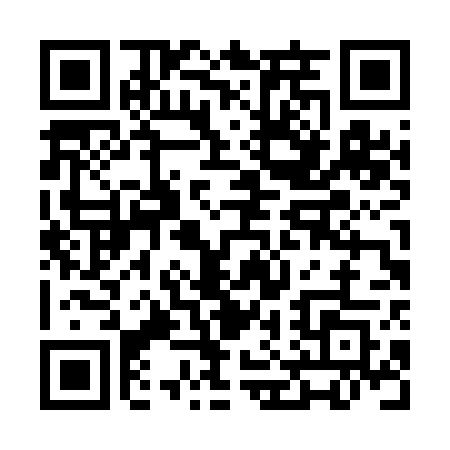 Prayer times for Absecon Highlands, New Jersey, USAWed 1 May 2024 - Fri 31 May 2024High Latitude Method: Angle Based RulePrayer Calculation Method: Islamic Society of North AmericaAsar Calculation Method: ShafiPrayer times provided by https://www.salahtimes.comDateDayFajrSunriseDhuhrAsrMaghribIsha1Wed4:355:5812:554:457:529:152Thu4:345:5712:554:457:539:173Fri4:325:5612:554:457:549:184Sat4:315:5512:554:467:559:195Sun4:295:5412:554:467:569:216Mon4:285:5312:544:467:579:227Tue4:265:5112:544:467:589:238Wed4:255:5012:544:477:599:259Thu4:245:4912:544:478:009:2610Fri4:225:4812:544:478:019:2711Sat4:215:4712:544:478:029:2812Sun4:195:4612:544:488:039:3013Mon4:185:4512:544:488:049:3114Tue4:175:4412:544:488:059:3215Wed4:165:4412:544:488:059:3416Thu4:145:4312:544:488:069:3517Fri4:135:4212:544:498:079:3618Sat4:125:4112:544:498:089:3719Sun4:115:4012:544:498:099:3920Mon4:105:3912:544:498:109:4021Tue4:095:3912:554:508:119:4122Wed4:085:3812:554:508:129:4223Thu4:075:3712:554:508:139:4324Fri4:065:3712:554:508:139:4525Sat4:055:3612:554:518:149:4626Sun4:045:3512:554:518:159:4727Mon4:035:3512:554:518:169:4828Tue4:025:3412:554:518:179:4929Wed4:015:3412:554:528:179:5030Thu4:015:3312:564:528:189:5131Fri4:005:3312:564:528:199:52